Методические рекомендации для воспитателей  дошкольных учреждений «Методические подходы к проектированию документации педагога в условиях реализации ФГОС ДО»Маслий О.В., старший воспитатель,  МКДОУ «Детский сад № 9 «Аленький цветочек» Волгоградская область, г.МихайловкаРекомендации разработаны на основе  содержания федерального государственного образовательного стандарта дошкольного образования.  Основная задача, которую ставили перед собой  авторы—составители, - помочь педагогам  образовательных учреждений, реализующих программы дошкольного образования, сориентироваться  в технологии разработки планов, являющихся обязательной документацией современного   детского сада. Материал представлен в виде  таблиц и моделей и сопровождается краткими комментариями, что поможет  читателям  составить собственное мнение о возможностях его реализации в практике  дошкольной  организации.Авторы надеются, что предложенные  технологии разработки и составления  планов работы будут полезны практикам и помогут им успешно решить проблемы.В данной брошюре представлены образцы  проектирования документации педагога дошкольного учреждения:комплексно—тематический планплан  воспитательно—образовательной работыоценка индивидуального развития детей в рамках педагогической диагностики.Комплексно—тематический планКомплексно—тематический план  группы разрабатывается на основе  общеобразовательной программы ДОУ, составленной на основе ФГОС ДО на переходный период. Комплексно—тематический план  направлен на реализацию пяти образовательных областей и определяет организацию воспитательно - образовательного процесса  в учреждении. План дополняется региональными особенностями, которые обогащают, углубляют и конкретизируют содержание задач федерального компонента. В ДОУ в соответствии с нормативно – правовыми документами  реализуется  региональная программа «Воспитание маленького волжанина» Е.С.Евдокимовой.Комплексно—тематический план  состоит из 4 частей, отражает основную часть ООП и вариативную (РК (региональный компонент) + компонент ОО):1 часть - Перспективное планирование образовательной деятельности 2 часть - Перспективное планирование совместной деятельности взрослого и детей 3 часть – План взаимодействия с семьями воспитанников4 часть – Организация предметно –  пространственной развивающей среды группы.1 часть включает в себя описание образовательной деятельности, которая построена на комплексно – тематическом принципе с учётом интеграции образовательных областей. Образовательный процесс подразделён на темы, которые рассчитаны на одну неделю. Темы помогают организовать информацию оптимальным способом. У дошкольников появляются многочисленные возможности для практики, экспериментирования, развития основных навыков, понятийного мышления. Тематический принцип построения обучения позволяет легко вводить региональные и культурные компоненты, а также компонент ОО.2 часть решает программные образовательные задачи при проведении режимных моментов — как в совместной деятельности взрослого и детей, так и в самостоятельной деятельности дошкольников.3 часть содержит плановые мероприятия разнообразной направленности  и содержания по работе с семьями воспитанников, и тематические мероприятия по реализации темы недели.4 часть раскрывает содержание ППРС  группы (пособия, материалы, оборудование) с описанием её  функционального назначения, условий  расположения.  Описывает виды и содержание деятельности детей.Комплексно—тематический план охватывает  следующие определенные направления развития и образования детей1. ОБРАЗОВАТЕЛЬНАЯ ОБЛАСТЬ «СОЦИАЛЬНО-КОММУНИКАТИВНОЕ РАЗВИТИЕ»Социализация, развитие общения, нравственное воспитание (игра).Ребенок в семье и сообществе, патриотическое воспитание.Самообслуживание, самостоятельность, трудовое воспитание.Формирование основ безопасности.2. ОБРАЗОВАТЕЛЬНАЯ ОБЛАСТЬ «ПОЗНАВАТЕЛЬНОЕ РАЗВИТИЕ»Развитие познавательно-исследовательской деятельности.Приобщение к социокультурным ценностям.Формирование элементарных математических представлений.Ознакомление с миром природы.3. ОБРАЗОВАТЕЛЬНАЯ ОБЛАСТЬ «РЕЧЕВОЕ РАЗВИТИЕ»Развитие речи.Художественная литература.4. ОБРАЗОВАТЕЛЬНАЯ ОБЛАСТЬ «ХУДОЖЕСТВЕННО-ЭСТЕТИЧЕСКОЕ РАЗВИТИЕ»Приобщение к искусству.Изобразительная деятельность (рисование, лепка, аппликация).Конструктивно-модельная деятельность.Музыкально-художественная деятельность.5.ОБРАЗОВАТЕЛЬНАЯ ОБЛАСТЬ «ФИЗИЧЕСКОЕ РАЗВИТИЕ»Формирование начальных представлений о здоровом образе жизни.Физическая культура.Образовательные области национально-регионального компонента согласуются с требованиями федерального компонента и реализуются посредством интеграции его в ОД и совместную деятельность воспитателей и детей. Содержание образовательной области «Познавательное развитие» направлено на развитие интересов, любознательности и познавательной мотивации, формирование познавательных действий, становление сознания, развитие воображения и творческой активности, формирование первичных представлений о себе, других людях, объектах окружающего мира, их свойствах и отношениях (форме, цвете, размере, материале, звучании, ритме, темпе, количестве, числе, части и целом, пространстве и времени, движении и покое, причинах и следствиях и др.), о малой родине и Отечестве, представлений о социокультурных ценностях народа, об отечественных традициях и праздниках, планете Земля как общем доме людей, об особенностях природы, многообразии стран и народов мира.Региональный компонент в разделе «Приобщение к социокультурным ценностям» реализуется через обогащение представлений о жителях города, области,  истории города, области, их отражении в народном творчестве (мифы, сказки, легенды), используя рассказы о людях, города, области; экскурсии и целевые прогулки. Региональный компонент также реализуется через обогащение представлений о климатических особенностях края, неживой природе, животном и растительном мире, экологической обстановке  с использованием рассказов о родной природе, бесед, экскурсий и т.п.Содержание образовательной области «Социально – коммуникативное развитие» направлено на усвоение норм и ценностей, принятых в обществе, развитие общения и взаимодействия ребёнка со взрослыми и сверстниками, становление самостоятельности, целенаправленности и саморегуляции, развитие социального и эмоционального интеллекта, формирование готовности к совместной деятельности, формирование уважительного отношения и чувства принадлежности к своей семье и к сообществу детей и взрослых в организации, формирование позитивных установок к различным видам труда и творчества, формирование основ безопасного поведения в быту, социуме, природе.Региональный компонент реализуется через региональную программу «Воспитание маленького волжанина» Е.С.Евдокимовой.  Содержание образовательной области «Речевое развитие» направлено на владение речью как средством общения и культуры, обогащение активного словаря, развитие связной, грамматически правильной диалогической и монологической речи, развитие речевого творчества, развитие звуковой и интонационной культуры речи, фонематического слуха, знакомство с книжной культурой, детской литературой, понимание на слух текстов  различных жанров детской литературы, формирование звуковой аналитико – синтетической активности как предпосылки обучения грамоте. Региональный компонент реализуется через внедрение в практику работы региональной программы «Воспитание маленького волжанина» Е.С.Евдокимовой. Форма обучения: специально организованные занятия, начиная со второй младшей группы, на основе современных образовательных технологий. Средства обучения: игра, игровые упражнения, демонстрационные и раздаточные материалы, анимационные сюжеты, сказки, мультфильмы, комплекты аудио- и видео пособия; техническое оборудование.  В процессе специально организованного обучения на занятиях и индивидуальной работе у воспитанников должны сформироваться первоначальные умения и навыки практического владения татарским языком в устной форме.  Дошкольники должны научиться воспринимать и понимать татарскую речь на слух в пределах изученных тем; задавать вопросы; выражать просьбу, желание, потребности.Знакомство с книжной культурой реализуется через ознакомление с местным фольклором, местными писателями и поэтами, их художественными произведениями.Содержание образовательной области «Физическое развитие» направлено на приобретение опыта в двигательной деятельности, развитие физических качеств, правильное формирование опорно–двигательной системы организма, развитие равновесия, координации движений, крупной и мелкой моторики, правильное выполнение основных движений, формирование начальных представлений о некоторых видах спорта, овладение подвижными играми с правилами, становление целенаправленности и саморегуляции  в двигательной сфере, становление ценностей здорового образа жизни, овладение  его элементарными нормами и правилами.Региональный компонент включает в себя ознакомление детей с видами спорта, популярными в городе, спортивными традициями и праздниками.Содержание образовательной области «Художественно – эстетическое развитие» направлено на развитие предпосылок ценностно – смыслового восприятия и понимания произведений искусства (словесного, музыкального, изобразительного), мира природы, становление эстетического отношения к окружающему миру, формирование элементарных представлений о видах искусства, восприятие музыки, художественной литературы, фольклора, стимулирование сопереживания персонажам художественных произведений, реализацию самостоятельной творческой деятельности детей.Региональный компонент включает ознакомление детей с достижениями современного искусства и традиционной народной культуры, изучение специфики народного декоративно-прикладного искусства, обучение детей росписи вылепленных изделий по мотивам русского народного искусства, включает в себя ознакомление с народными музыкальными инструментами; ознакомление с музыкальными  произведениями о городе и области.Схема комплексно—тематического планаПЛАН ВЗАИМОДЕЙСТВИЯ С СЕМЬЯМИ ВОСПИТАННИКОВ на _________ учебный годОрганизация предметно –  пространственной развивающей среды группы. Групповое помещение условно подразделяется на три зоны:· Зона умеренной активности: «Центр познания», «Уголок уединения», «Центр книги», «Центр природы», «Центр занимательной математики», «Центр патриотического воспитания»;· Зона средней активности: «Центр конструирования», «Лаборатория», «Центр социально-эмоционального развития», «Центр ИЗО-деятельности», «Центр безопасности»;· Зона повышенной активности: «Центр двигательной активности», «Центр музыки», «Центр театра», «Центр игры», «Центр дежурства».В такой последовательности  заполняются все таблицы.  Материал распечатывается, хранится в скоросшивателе. Рассматривается  и утверждается на педсовете.В течение учебного года педагог может корректировать и дополнять  план.План   воспитательно—образовательной работы(календарное планирование)План  воспитательно – образовательной работы с детьми – документ, по которому работают  два сменных педагога, т. е планирование должно быть совместным и основываться на календарно – тематическом плане. Вашему вниманию предлагается первый вариант составления плана, предложенный коллективом МБДОУ № 6 г. Чистополь. В плане учтены режимные моменты: утро; день; вечер; прогулка (утренняя, вечерняя), отражается основная часть программы и вариативная часть, через реализацию  регионального компонента и компонента ДОУ. Предусмотрено чередование  организованной и самостоятельной деятельности детей. План пишется на календарный месяц. Работа с родителями прописывается в конце плана на весь месяц. Данный план позволяет охватить все темообразующие факторы. В план можно вносить коррективы и дополнения, учитывая специфические особенности конкретной возрастной группы и профессиональную компетентность педагогов. Жёстких требований к ведению этого документа нет, поэтому он может существовать в любой удобной  для педагога форме. Работа с родителямиОценка  индивидуального развития детей в рамках педагогической диагностикиПри реализации Программы может проводиться оценка   индивидуального развития детей (п.3.2.3 ФГОС ДО). Она  связана с оценкой   эффективности педагогических действий и с их дальнейшим планированием. Проводиться диагностика педагогическим работником на основе бесед, наблюдений, анализа продуктов детской деятельности, диагностических заданий.Показателями диагностики являются целевые ориентиры дошкольного образования, заявленные в ФГОС ДО  и в ООП ДОУ.Оценка индивидуального развития проводиться педагогами  один раз в год (в мае месяце) на основании приказа руководителя. В начале учебного года (октябрь месяц) в рабочем порядке проводится промежуточная диагностика для составления индивидуального образовательного маршрута каждого ребенка группы.Оценка  индивидуального развития детей в рамках педагогической диагностики (для каждой возрастной группы) состоит из:диагностики промежуточных результатов формирования социально – нормативных возрастных характеристикдиагностики освоения содержания Программы воспитанниками по пяти образовательным областяманализа динамики развития детей по результатам диагностики (мониторинга)индивидуального образовательного маршрута каждого ребенка группы.Образцы карт диагностики представлены для старшего дошкольного возраста.ДИАГНОСТИКА ПРОМЕЖУТОЧНЫХ РЕЗУЛЬТАТОВ ФОРМИРОВАНИЯСОЦИАЛЬНО-НОРМАТИВНЫХ ВОЗРАСТНЫХ ХАРАКТЕРИСТИК (интегративных качеств)в группе № _________ (старшая, 5–6 лет) за 20____ / ____ учебный год     Воспитатели (Ф. И. О.)_________Описание оптимального уровня овладения интегративными качествамиОценка уровней овладения интегративными качествами:Высокий уровень – 3 балла.           Средний уровень – 2 балла.            Низкий уровень – 1 балл.Диагностика освоения содержания Программы 
воспитанниками __________ д/с № _______ группа № ________ (старшая, 5–6 лет)   за 20____ / ____ учебный годобразовательной области «физическоЕ развитиЕ»1 балл – большинство компонентов недостаточно развиты;		3 балла – соответствует возрасту;2 балла – отдельные компоненты не развиты;				4 балла – высокий.Диагностика освоения содержания Программы 
воспитанниками __________ д/с № _____ группа № ____ (старшая, 5–6 лет) за 20____ / ____ учебный годобразовательных областей «ПОЗНАВАТЕЛЬНОЕ РАЗВИТИЕ», «РЕЧЕВОЕ РАЗВИТИЕ»1 балл – большинство компонентов недостаточно развиты;		3 балла – соответствует возрасту;2 балла – отдельные компоненты не развиты;				4 балла – высокийДиагностика освоения содержания Программы 
воспитанниками _________ д/с № ________ группа № ________ (старшая, 5–6 лет)   за 20____ / ____ учебный годобразовательной области «СОЦИАЛЬНО-КОММУНИКАТИВНОЕ РАЗВИТИЕ»1 балл – большинство компонентов недостаточно развиты;		3 балла – соответствует возрасту;2 балла – отдельные компоненты не развиты;				4 балла – высокийДиагностика освоения содержания Программы 
воспитанниками __________ д/с № _______ группа № _______ (старшая, 5–6 лет)
за 20____ / ____ учебный годобразовательной области «ХУДОЖЕСТВЕННО-ЭСТЕТИЧЕСКОЕ РАЗВИТИЕ»1 балл – большинство компонентов недостаточно развиты;		3 балла – соответствует возрасту;2 балла – отдельные компоненты не развиты;				4 балла – высокий.Анализ динамики развития детей по результатам диагностики (мониторинга)Группа________________________Учебный год___________________Условные обозначения: Ф – физическое развитие;                                                                                   	 – высокий уровень;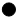 С-К – социально-коммуникативное развитие;	                                                 – средний уровень;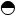 П – познавательное развитие;	                                                                        – низкий уровень.Р – речевое развитие;Х-Э – художественно-эстетическое развитие.Индивидуальный образовательный маршрут каждого ребенка группы_________________________Учебный год___________________________Воспитатели __________________________Литература:Путеводитель по ФГОС дошкольного образования в таблицах и схемах, под ред. М.Е. Верховкиной, А.Н. Атаровой, С-П, 2014 Планирование  образовательной работы в ДОУ. Современные подходы, Н.Б.Вершинина, И.П.Плешакова, Волгоград, 2014Программы и планы в ДОО. Технология разработки в соответствии с ФГОС ДО, К.Ю.Белая, М., 2014                                                                                                                      Утверждено и введено….Комплексно—тематический план _________ группы                                                                                                                        Принят на педсовете…...Содержание1 часть - Перспективное планирование ОД:ОО«Познавательное развитие» ОО«Социально – коммуникативное развитие» ОО«Речевое развитие» ОО«Физическое развитие» ОО«Художественно – эстетическое развитие» 2 часть - Перспективное планирование совместной деятельности взрослого и детей3 часть – План взаимодействия с семьями воспитанников 4 часть – Организация предметно –  пространственной развивающей среды группы                                                                                                   Перспективное планирование ОДОбразовательная область «Познавательное развитие»ФЭМП ЛитератураКол-во часов Образовательная область «Познавательное развитие»Развитие познавательно-исследовательской деятельности.Приобщение к социокультурным ценностям.Ознакомление с миром природы.ЛитератураКол-во часовОбразовательная область «Речевое развитие»Развитие речи. Художественная литература. ЛитератураКол-во часовОбразовательная область «Художественно - эстетическое развитие»Изобразительная деятельность. Рисование. ЛитератураКол-во часовОбразовательная область «Художественно - эстетическое развитие»Изобразительная деятельность. Лепка/аппликацияЛитератураКол-во часовОбразовательная область «Физическое развитие»Физическая культураЛитератураКол-во часов                             Перспективное планирование совместной деятельности взрослого и детейОБРАЗОВАТЕЛЬНАЯ ОБЛАСТЬ «СОЦИАЛЬНО-КОММУНИКАТИВНОЕ РАЗВИТИЕ»Социализация, развитие общения, нравственное воспитание (игра). ЛитератураЦель ОБРАЗОВАТЕЛЬНАЯ ОБЛАСТЬ «СОЦИАЛЬНО-КОММУНИКАТИВНОЕ РАЗВИТИЕ»Ребенок в семье и сообществе, патриотическое воспитание.ЛитератураЦельОБРАЗОВАТЕЛЬНАЯ ОБЛАСТЬ «СОЦИАЛЬНО-КОММУНИКАТИВНОЕ РАЗВИТИЕ»Формирование основ безопасности.ЛитератураЦельОБРАЗОВАТЕЛЬНАЯ ОБЛАСТЬ «Речевое РАЗВИТИЕ»Художественная литератураЛитератураЦельОБРАЗОВАТЕЛЬНАЯ ОБЛАСТЬ «Художественно – эстетическое РАЗВИТИЕ»Конструктивно – модельная деятельностьЛитератураЦельОБРАЗОВАТЕЛЬНАЯ ОБЛАСТЬ «Художественно – эстетическое РАЗВИТИЕ»Музыкально-художественная деятельность (план  досуговой деятельности ).ЦельОБРАЗОВАТЕЛЬНАЯ ОБЛАСТЬ «Физическое РАЗВИТИЕ»Формирование начальных представлений о здоровом образе жизни.ЛитератураЦельОсновная частьОсновная частьОсновная частьОсновная частьОсновная частьОсновная частьВариативная частьВариативная частьПлановые мероприятияразнообразной направленности
и содержанияПлановые мероприятияразнообразной направленности
и содержанияПлановые мероприятияразнообразной направленности
и содержанияТематические мероприятия (итоговые мероприятия по теме недели с детьми и родителями)Тематические мероприятия (итоговые мероприятия по теме недели с детьми и родителями)Тематические мероприятия (итоговые мероприятия по теме недели с детьми и родителями)РККомпонент ДОУДатаНаправление, 
темаФорма
проведенияДата ТемаФорма проведенияРККомпонент ДОУСентябрь    1 неделя     Тема недели “…..”Сентябрь    1 неделя     Тема недели “…..”Сентябрь    1 неделя     Тема недели “…..”Сентябрь    1 неделя     Тема недели “…..”Сентябрь    1 неделя     Тема недели “…..”Сентябрь    1 неделя     Тема недели “…..”Сентябрь    1 неделя     Тема недели “…..”Сентябрь    1 неделя     Тема недели “…..”Основная частьВариативная частьВариативная частьсодержание ППРС(пособия, материалы, оборудование)РКкомпонент ДОУ(приоритетное направление)СентябрьСентябрьСентябрьСентябрь1-я неделя. Тема «ОСЕНЬ»1-я неделя. Тема «ОСЕНЬ»1-я неделя. Тема «ОСЕНЬ»1-я неделя. Тема «ОСЕНЬ»День неделиОсновная частьВариативная частьВариативная частьДень неделиОсновная частьРК (региональный компонент) + УМК (активный словарь)Компонент ДОУПонедельник Прием детейИндивидуальные беседы.Тема «Как (имя ребенка) провел(а) лето»Утренняя гимнастика. ОРУ для всех групп мышц (планируется два раза в месяц)Беседа со всеми детьми:•  о том, что делали вчера;•  какие планы на сегодня;•  пожелания детей (чем хотели бы заняться).Тема «Наши планы на неделю в детском  саду и в группе»Проговаривание, повторение потешки (скороговорки, стихотворения, чистоговорки).Разучивание стихотворения А. Плещеева «Осень наступила…»Работа по формированию КГН.Игровая ситуация «Чистые ладошки»Занятия (ОД)1.тема, цель2.тема, цельУтренняя прогулкаСодержание:•  наблюдение за сезонными изменениями •  труд: помощь взрослым в уборке опавших листьев•  подвижные игры: «Третий лишний»•  индивидуальная работа по развитию основных движений (цель: совершенствовать навык прыжка с продвижением вперед); упражнение: прыжки на двух ногах до флажка•  конструирование башни из песка •  свободная деятельность (под контролем педагога) •  работа над звукопроизношением: учить подбирать слова на звуки [б] –[б’], различать звуки между собой•  разучивание, повторение стихов, потешек, песенВозвращение с прогулкиФормирование КГН и навыков самообслуживания.Игровая ситуация «Какие привычки у Незнайки?»Закрепление ЗУН по методикам.Игровые ситуации: «Придумай сам», «Подбери пару»Работа по воспитанию культуры поведения за столомв обед.Цель: закреплять навыки культуры поведения за столом и пользования столовыми приборамиРелаксация перед сном:•  прослушивание музыкальной композиции: П. И. Чайковский «Времена года» («Сентябрь»)•  чтение художественной литературы: чтение русской народной сказки «Лиса и кувшин» в обраб. О. КапицыВторая половина дняГимнастика пробуждения. Комплекс № 1:1. «Потягушки»;2. «Жуки»;3. «Качели»;4. «Махи на боку»;5. Дыхательное упражнениеЗакаливающие процедуры.Умывание прохладной водойПрофилактические мероприятия.Зарядка для глазВоспитание КГН, навыков самообслуживания и взаимопомощи при одевании.Цель: закреплять навыки самостоятельного одевания и застегивания «липучек» и молнииВоспитание культуры поведения во время полдника.Цель: закреплять умение детей оказывать частичную посильную помощь в сервировке столаТекущие и дополнительные дела (мероприятия) в группеРемонт книг и коробок из-под настольно-печатных игр  Уборка в группе или в  уголкеИзготовление подарков ко дню рождения именинников, к празднику   Вечерняя прогулкаСодержание:наблюдение «Что изменилось на улице вечером?»трудподвижные игры: «Совушка»,  …..индивидуальная работа по развитию основных движений (цель: продолжать учить прыгать на двух ногах с продвижением вперед); упражнение «Зайцы»конструирование  из пескасвободная деятельность (под контролем педагога)разучивание, повторение стихов, потешек, песен: повторение стихотворения А. Плещеева «Осень наступила…»Вписываются дидактические, подвижные игры, беседы, рассказы о родном крае, чтение худ. литературы, просмотр мультфильмов и сюжетов на татарском языке и т. п.Активный словарь Планируется проектная деятельность, доп.образование.Основная частьОсновная частьВариативная частьВариативная частьПлановые мероприятия разнообразной направленности
и содержанияТематические мероприятия (по итогам недели)РККомпонент ДОУСентябрьСентябрьСентябрьСентябрьСоставление социально – демографического паспорта семьи Беседа «Все о детском питании»1 неделя   тема «День знаний»Консультация «Обучение родному языку в ДОУ»Составление социально – демографического паспорта семьи Беседа «Все о детском питании»«Подарки первоклассникам от малышей»Мастерская детей, педагоговКонсультация «Обучение родному языку в ДОУ»Родительское собрание «Задачи развития и воспитания детей 6–7 лет»2 неделя   тема «До свидания, лето!»Родительское собрание «Задачи развития и воспитания детей 6–7 лет»«Путешествие в лето» Фото отчет«Как я провел лето» Выставка рисунковПапка – ширма «Обучение старших дошкольников развитию речи в домашних условиях»Консультация «Как эффективно подготовить ребенка к школе»Папка - передвижка «Осень – яркая пора» 3 неделя   тема  «Мой город, моя страна»Консультация «Как эффективно подготовить ребенка к школе»Папка - передвижка «Осень – яркая пора»Выставка детских рисунков «По улицам и тропкам родного города»Спортивное развлечение «Тебе, мой город, посвящаю свои спортивные рекорды»Книга – ширма «Михайловка – родной город»Беседа «Азбука дорожного движения»4 неделя  тема «Правила и безопасность дорожного движения»Консультация "Развитие речи дошкольников в играх".Беседа «Азбука дорожного движения»«Правила безопасности» Фото галереяКонсультация "Развитие речи дошкольников в играх".№ п/пФамилия, имя 
ребенкаСоциально-нормативные возрастные характеристики возможных достиженийСоциально-нормативные возрастные характеристики возможных достиженийСоциально-нормативные возрастные характеристики возможных достиженийСоциально-нормативные возрастные характеристики возможных достиженийСоциально-нормативные возрастные характеристики возможных достиженийСоциально-нормативные возрастные характеристики возможных достиженийСоциально-нормативные возрастные характеристики возможных достиженийСоциально-нормативные возрастные характеристики возможных достиженийСоциально-нормативные возрастные характеристики возможных достиженийСоциально-нормативные возрастные характеристики возможных достиженийСоциально-нормативные возрастные характеристики возможных достиженийСоциально-нормативные возрастные характеристики возможных достиженийСоциально-нормативные возрастные характеристики возможных достиженийСоциально-нормативные возрастные характеристики возможных достиженийСоциально-нормативные возрастные характеристики возможных достиженийСоциально-нормативные возрастные характеристики возможных достижений№ п/пФамилия, имя 
ребенкаФизически
развитый, овладевший основными культурно-гигиеническими навыкамиФизически
развитый, овладевший основными культурно-гигиеническими навыкамиЛюбознательный, активныйЛюбознательный, активныйЭмоционально отзывчивыйЭмоционально отзывчивыйОвладевший средствами общения и способами взаимодействия
со взрослыми
и сверстникамиОвладевший средствами общения и способами взаимодействия
со взрослыми
и сверстникамиСпособный к волевым усилиям, может следовать социальным нормам поведения и правилам в разных видах
деятельностиСпособный к волевым усилиям, может следовать социальным нормам поведения и правилам в разных видах
деятельностиСпособный решать интеллектуальные
и личностные задачи
(проблемы), адекватные возрастуСпособный решать интеллектуальные
и личностные задачи
(проблемы), адекватные возрастуИмеющий первичные представления о себе,
о природном и социальном миреИмеющий первичные представления о себе,
о природном и социальном миреОвладевшийнеобходимыми умениямии навыкамиОвладевшийнеобходимыми умениямии навыками№ п/пФамилия, имя 
ребенкаоктябрьмайоктябрьмайоктябрьмайоктябрьмайоктябрьмайоктябрьмайоктябрьмайоктябрьмай123456781Физически развитый, овладевший основными культурно-гигиеническими навыкамиАнтропометрические показатели (рост, вес) в норме. Владеет соответствующими возрасту основными движениями. Проявляет интерес к участию в п/и и физических упражнениях. Проявляет желание участвовать в играх с элементами соревнования, играх-эстафетах. Пользуется физкультурным оборудованием в свободное время. Самостоятельно выполняет доступные возрасту гигиенические процедуры, соблюдает правила поведения во время еды, умывания. Имеет элементарные представления о ценности и составляющих здорового образа жизни: правильном питании, пользе закаливания, необходимости соблюдения правил гигиены. Знает о пользе утренней зарядки, физических упражнений. Начинает проявлять умение заботиться о своем здоровье2Любознательный, активныйИспользует различные источники информации, способствующие обогащению игры (кино, литература, экскурсии). Проявляет устойчивый интерес к различным видам детской деятельности: конструированию, изобразительной деятельности, игре. Проявляет любознательность, интерес к исследовательской деятельности, экспериментированию3Эмоционально отзывчивыйЭмоционально тонко чувствует переживания близких, детей, персонажей сказок, мультфильмов и художественных фильмов, кукольных спектаклей. Проявляет эмоциональное отношение к литературным произведениям, выражает свое отношение к конкретному поступку литературного персонажа. Понимает скрытые мотивы поведения героев. Проявляет чуткость к художественному слову, чувствует ритм и мелодику поэтического текста. Проявляет эстетические чувства, эмоции, эстетический вкус, эстетическое восприятие, интерес к искусству4Овладевший средствами общения и способами взаимодействия со взрослыми и сверстникамиРаспределяет роли до начала игры и строит свое поведение, придерживаясь роли. Сопровождает игровое взаимодействие речью, соответствующей и содержанию, и интонационно взятой роли. Речь становится главным средством общения. Речь, сопровождающая реальные отношения детей, отличается от ролевой речи. Может сочинять оригинальные и последовательно разворачивающиеся истории и рассказывать их сверстникам и взрослым. Использует все части речи, активно занимается словотворчеством, использует синонимы и антонимы. Умеет делиться с педагогом и другими детьми разнообразными впечатлениями, ссылается на источник информации. Умеет поддерживать беседу, высказывает свою точку зрения, согласие или несогласие с ответом товарища. Практические все звуки родного языка произносит без искажений5Способный управлять своим поведением и планировать свои действия на основе первичных ценностных представлений, соблюдающий элементарные общепринятые нормы и правила поведенияПроявляет умение работать коллективно, договариваться со сверстниками о том, кто какую часть работы будет выполнять. Если при распределении ролей в игре возникают конфликты, связанные с субординацией ролевого поведения, решает спорные вопросы и улаживает конфликты с помощью речи, убеждает, доказывает, объясняет. Понимает, что надо заботиться о младших, помогать им, защищать. Может сам или с небольшой помощью оценивать свои поступки и поступки сверстников. Соблюдает элементарные общепринятые нормы поведения в детском саду, на улицах города, в природе. В повседневной жизни сам, без напоминания со стороны взрослого пользуется «вежливыми» словами, знаком с этикетом, соблюдает элементарные нормы в детском саду и дома6Способный решать интеллектуальные и личностные задачи (проблемы), адекватные возрастуВладеет элементарными навыками самообслуживания. Ориентируется в пространстве детского сада. Понимает смысл пространственных отношений (вверху – внизу, впереди – сзади, слева – справа…). Умеет устанавливать последовательность различных событий: что было сначала, что – позже, определять, какой сегодня день, какой был вчера, какой будет завтра. Способен конструировать по собственному замыслу; использовать схематические изображения для решения несложных задач, в строительстве, решать задачи-лабиринты. Проявляет образное предвидение. На основе пространственного расположения объектов может сказать, что произойдет в результате их взаимодействия. Способен рассуждать и давать адекватные причинные объяснения, если анализируемые отношения не выходят за пределы его наглядного опыта. Может самостоятельно придумать небольшую сказку на заданную тему. Умеет самостоятельно находить интересное для себя занятие7Имеющий первичные представления о себе, обществе, государстве, мире и природеЗнает и называет свои имя, фамилию, имена и отчества своих родителей. Знает, где и кем работают родители, как важен для общества их труд. Знает семейные праздники. Имеет постоянные обязанности по дому. Может рассказать о своем родном городе, назвать улицу, на которой живет. Знает, что Россия – огромная многонациональная страна, а Москва – столица нашей Родины. Имеет представления о флаге, гербе, гимне России, о российской армии, о годах ВОВ, Дне Победы8Овладевший универсальными предпосылками учебной деятельностиИмеет навыки культурного поведения в детском саду, дома, на улице. Способен принять задачу на запоминание, помнит поручение взрослого, может выучить небольшое стихотворение. Может связно, последовательно и выразительно пересказывать небольшие сказки, рассказы, описать предмет, картину. Способен удерживать в памяти при выполнении каких-либо действий несложное условие, сосредоточенно действовать в течение 1–25 минут. Проявляет ответственность при выполнении трудовых поручений, стремление радовать взрослых хорошими поступками9Овладевший необходимыми умениями и навыкамиУ ребенка сформированы умения и навыки, необходимые для осуществления различных видов детской деятельности№
п/пФамилия, имя ребенкаВиды деятельностиВиды деятельностиВиды деятельностиВиды деятельностиВиды деятельностиВиды деятельностиВиды деятельностиВиды деятельностиВиды деятельностиВиды деятельностиВиды деятельностиВиды деятельностиВиды деятельностиВиды деятельностиВиды деятельностиВиды деятельностиВиды деятельностиВиды деятельностиВиды деятельностиВиды деятельности№
п/пФамилия, имя ребенкаУмеет быстро, аккуратно одеваться и раздеваться, соблюдает порядок
в своем шкафу. Сформированы навыки опрятности, личной
гигиеныУмеет быстро, аккуратно одеваться и раздеваться, соблюдает порядок
в своем шкафу. Сформированы навыки опрятности, личной
гигиеныВладеет простейшими навыками поведения во время еды, пользуется вилкой,
ножомВладеет простейшими навыками поведения во время еды, пользуется вилкой,
ножомИмеет начальные представления о составляющих здорового образа 
жизни, факторах, разрушающих здоровье. 
Знает о значении ежедневных физических упражнений, соблюдении режима дняИмеет начальные представления о составляющих здорового образа 
жизни, факторах, разрушающих здоровье. 
Знает о значении ежедневных физических упражнений, соблюдении режима дняВыполняет ходьбу и бег легко, ритмично, сохраняя правильную
осанку и темпВыполняет ходьбу и бег легко, ритмично, сохраняя правильную
осанку и темпУмеет лазать по гимнастической стенке до 2,5 м с изменением темпаУмеет лазать по гимнастической стенке до 2,5 м с изменением темпаМожет прыгать на мягкое покрытие
в обозначенное место, в длину с места 
(не < 80 см), с разбега
(не < 100 см),
в высоту
с разбега
(не < 40 см),
прыгать через короткую
и длинную
скакалкуМожет прыгать на мягкое покрытие
в обозначенное место, в длину с места 
(не < 80 см), с разбега
(не < 100 см),
в высоту
с разбега
(не < 40 см),
прыгать через короткую
и длинную
скакалкуВыполняет упражнения на статическое 
и динамическое равновесиеВыполняет упражнения на статическое 
и динамическое равновесиеУмеет перестраиваться
в колонну
по трое, четверо, равняться,
размыкаться в колонне,
шеренге,
выполнять
повороты направо, налево,
кругомУмеет перестраиваться
в колонну
по трое, четверо, равняться,
размыкаться в колонне,
шеренге,
выполнять
повороты направо, налево,
кругомХодит на лыжах скользящим шагом
на расстояние около 2 км, ухаживает
за лыжами. Умеет кататься на самокате.Умеет произвольно плаватьХодит на лыжах скользящим шагом
на расстояние около 2 км, ухаживает
за лыжами. Умеет кататься на самокате.Умеет произвольно плаватьУчаствует
в упражнениях
с элементами спортивных игр: городки, бадминтон, футбол, хоккейУчаствует
в упражнениях
с элементами спортивных игр: городки, бадминтон, футбол, хоккей№
п/пФамилия, имя ребенкаоктмайоктмайоктмайоктмайоктмайоктмайоктмайоктмайоктмайоктмай123№ п/пФамилия, имя ребенкаНаименование образовательных областейНаименование образовательных областейНаименование образовательных областейНаименование образовательных областейНаименование образовательных областейНаименование образовательных областейНаименование образовательных областейНаименование образовательных областейНаименование образовательных областейНаименование образовательных областейНаименование образовательных областейНаименование образовательных областейНаименование образовательных областейНаименование образовательных областейНаименование образовательных областейНаименование образовательных областейНаименование образовательных областейНаименование образовательных областейНаименование образовательных областейНаименование образовательных областейНаименование образовательных областейНаименование образовательных областейНаименование образовательных областейНаименование образовательных областейНаименование образовательных областейНаименование образовательных областейНаименование образовательных областейНаименование образовательных областейНаименование образовательных областейНаименование образовательных областейНаименование образовательных областейНаименование образовательных областейНаименование образовательных областейНаименование образовательных областейНаименование образовательных областейНаименование образовательных областейНаименование образовательных областейНаименование образовательных областейНаименование образовательных областейНаименование образовательных областейНаименование образовательных областейНаименование образовательных областей№ п/пФамилия, имя ребенкаРечевое развитиеРечевое развитиеРечевое развитиеРечевое развитиеРечевое развитиеРечевое развитиеРечевое развитиеРечевое развитиеРечевое развитиеРечевое развитиеРечевое развитиеРечевое развитиеПознавательное развитиеПознавательное развитиеПознавательное развитиеПознавательное развитиеПознавательное развитиеПознавательное развитиеПознавательное развитиеПознавательное развитиеПознавательное развитиеПознавательное развитиеПознавательное развитиеПознавательное развитиеПознавательное развитиеПознавательное развитиеПознавательное развитиеПознавательное развитиеПознавательное развитиеПознавательное развитиеПознавательное развитиеПознавательное развитиеПознавательное развитиеПознавательное развитиеПознавательное развитиеПознавательное развитиеПознавательное развитиеПознавательное развитиеПознавательное развитиеПознавательное развитиеПознавательное развитиеПознавательное развитие№ п/пФамилия, имя ребенкаРечевое развитиеРечевое развитиеРечевое развитиеРечевое развитиеРечевое развитиеРечевое развитиеРечевое развитиеРечевое развитиеРечевое развитиеРечевое развитиеРечевое развитиеРечевое развитиеПознавательная деятельность, конструктивно-модульная деятельностьПознавательная деятельность, конструктивно-модульная деятельностьПознавательная деятельность, конструктивно-модульная деятельностьПознавательная деятельность, конструктивно-модульная деятельностьПознавательная деятельность, конструктивно-модульная деятельностьПознавательная деятельность, конструктивно-модульная деятельностьПознавательная деятельность, конструктивно-модульная деятельностьПознавательная деятельность, конструктивно-модульная деятельностьПознавательная деятельность, конструктивно-модульная деятельностьПознавательная деятельность, конструктивно-модульная деятельностьПознавательная деятельность, конструктивно-модульная деятельностьПознавательная деятельность, конструктивно-модульная деятельностьПознавательная деятельность, конструктивно-модульная деятельностьПознавательная деятельность, конструктивно-модульная деятельностьПознавательная деятельность, конструктивно-модульная деятельностьПознавательная деятельность, конструктивно-модульная деятельностьПознавательная деятельность, конструктивно-модульная деятельностьПознавательная деятельность, конструктивно-модульная деятельностьПознавательная деятельность, конструктивно-модульная деятельностьПознавательная деятельность, конструктивно-модульная деятельностьПознавательная деятельность, конструктивно-модульная деятельностьПознавательная деятельность, конструктивно-модульная деятельностьФормирование целостной
картины мира и первичного представления о себе, социальном
и природном миреФормирование целостной
картины мира и первичного представления о себе, социальном
и природном миреФормирование целостной
картины мира и первичного представления о себе, социальном
и природном миреФормирование целостной
картины мира и первичного представления о себе, социальном
и природном миреФормирование целостной
картины мира и первичного представления о себе, социальном
и природном миреФормирование целостной
картины мира и первичного представления о себе, социальном
и природном миреФормирование целостной
картины мира и первичного представления о себе, социальном
и природном миреФормирование целостной
картины мира и первичного представления о себе, социальном
и природном мире№ п/пФамилия, имя ребенкаИмеет достаточно богатый словарный запас. 
Может участвоватьв беседе, высказывать свое мнениеИмеет достаточно богатый словарный запас. 
Может участвоватьв беседе, высказывать свое мнениеУмеет аргументированно и доброжелательно 
оценивать ответ, высказывание сверстника. 
Составляет по образцу рассказы по сюжетной
картине, набору картинУмеет аргументированно и доброжелательно 
оценивать ответ, высказывание сверстника. 
Составляет по образцу рассказы по сюжетной
картине, набору картинОпределяет место звука в слове. Умеет подбирать
к существительному несколько прилагательных
(согла-сованных), заменять слово другим, 
сходным по значению (синонимом)Определяет место звука в слове. Умеет подбирать
к существительному несколько прилагательных
(согла-сованных), заменять слово другим, 
сходным по значению (синонимом)Знает 2–3 программных стихотворения, 2–3 считалки, 
2–3 загадки. Называет жанр произведенияЗнает 2–3 программных стихотворения, 2–3 считалки, 
2–3 загадки. Называет жанр произведенияДраматизирует небольшие сказки, читает по ролям стихотворенияДраматизирует небольшие сказки, читает по ролям стихотворенияНазывает любимого детского писателя, любимые сказки, рассказыНазывает любимого детского писателя, любимые сказки, рассказыУмеет анализировать образец постройкиУмеет анализировать образец постройкиМожет планировать этапы создания собственной 
постройки, находить конструктивные решенияМожет планировать этапы создания собственной 
постройки, находить конструктивные решенияСоздает постройки по рисункуСоздает постройки по рисункуУмеет работать коллективноУмеет работать коллективноСчитает в пределах 10.
Отвечает на вопросы«сколько?», «который?»Считает в пределах 10.
Отвечает на вопросы«сколько?», «который?»Уравнивает неравные группы предметов
двумя способами (удаление и добавление)Уравнивает неравные группы предметов
двумя способами (удаление и добавление)Сравнивает предметына глаз(по длине, ширине,высоте, толщине), проверяет точность определений
путем наложения или приложенияСравнивает предметына глаз(по длине, ширине,высоте, толщине), проверяет точность определений
путем наложения или приложенияПравильно пользуется количественными
и порядковыми числительными(до 10)Правильно пользуется количественными
и порядковыми числительными(до 10)Размещает предметы различной величины (до 7–10) 
в порядке возрастания, убывания их длины,
ширины, высоты, толщиныРазмещает предметы различной величины (до 7–10) 
в порядке возрастания, убывания их длины,
ширины, высоты, толщиныВыражает словами местонахождение предмета по отношениюк себе,к другим предметам. Знает некоторые
характерные особенностигеометрических фигурВыражает словами местонахождение предмета по отношениюк себе,к другим предметам. Знает некоторые
характерные особенностигеометрических фигурНазывает утро, день,вечер, ночь, имеет представление
о смене частей суток. Называет текущий день неделиНазывает утро, день,вечер, ночь, имеет представление
о смене частей суток. Называет текущий день неделиРазличает и называет виды транспорта, предметы,
облегчающие человеку трудв бытуРазличает и называет виды транспорта, предметы,
облегчающие человеку трудв бытуКлассифицирует предметы, определяет материалы, из которых они сделаныКлассифицирует предметы, определяет материалы, из которых они сделаныЗнает название родногогорода, поселка, страны, ее столицуЗнает название родногогорода, поселка, страны, ее столицуНазывает времена года,их осо-бенности. Знает о вза-имодействии че-ловекас природой в разное времягода, 
о значении солнца, воздуха и воды для человека, 
животных, растений. Бережно относится к природеНазывает времена года,их осо-бенности. Знает о вза-имодействии че-ловекас природой в разное времягода, 
о значении солнца, воздуха и воды для человека, 
животных, растений. Бережно относится к природе№ п/пФамилия, имя ребенкаСГКГСГКГСГКГСГКГСГКГСГКГСГКГСГКГСГКГСГКГСГКГСГКГСГКГСГКГСГКГСГКГСГКГСГКГСГКГСГКГСГКГ1№
п/пФамилия, имя ребенкаВиды деятельностиВиды деятельностиВиды деятельностиВиды деятельностиВиды деятельностиВиды деятельностиВиды деятельностиВиды деятельностиВиды деятельностиВиды деятельностиВиды деятельностиВиды деятельностиВиды деятельностиВиды деятельностиВиды деятельностиВиды деятельностиВиды деятельностиВиды деятельностиВиды деятельностиВиды деятельностиВиды деятельностиВиды деятельностиВиды деятельностиВиды деятельности№
п/пФамилия, имя ребенкаИгровая, коммуникативная деятельностьИгровая, коммуникативная деятельностьИгровая, коммуникативная деятельностьИгровая, коммуникативная деятельностьИгровая, коммуникативная деятельностьИгровая, коммуникативная деятельностьИгровая, коммуникативная деятельностьИгровая, коммуникативная деятельностьИгровая, коммуникативная деятельностьИгровая, коммуникативная деятельностьИгровая, коммуникативная деятельностьИгровая, коммуникативная деятельностьИгровая, коммуникативная деятельностьИгровая, коммуникативная деятельностьЭлементарная трудоваядеятельностьЭлементарная трудоваядеятельностьЭлементарная трудоваядеятельностьЭлементарная трудоваядеятельностьФормирование основ безопасного
поведенияФормирование основ безопасного
поведенияФормирование основ безопасного
поведенияФормирование основ безопасного
поведенияФормирование основ безопасного
поведенияФормирование основ безопасного
поведения№
п/пФамилия, имя ребенкаДоговаривается
с партнерами, во что и как играть,
о правилах игры, подчиняется данным правилам игрыДоговаривается
с партнерами, во что и как играть,
о правилах игры, подчиняется данным правилам игрыУмеет разворачивать содержание игры
в зависимости от количества играющих детейУмеет разворачивать содержание игры
в зависимости от количества играющих детейВ дидактических играх оценивает свои возможности
и без обиды воспринимает проигрышВ дидактических играх оценивает свои возможности
и без обиды воспринимает проигрышОбъясняет правила игры сверстникам. 
Сам соблюдает правила игрыОбъясняет правила игры сверстникам. 
Сам соблюдает правила игрыПосле просмотра спектакля может оценить игру актера, 
используемые средства художественной выразительности 
и элементы художественного оформления постановкиПосле просмотра спектакля может оценить игру актера, 
используемые средства художественной выразительности 
и элементы художественного оформления постановкиИмеет
в творческом опыте несколько ролей, сыгранных
в спектаклях в детском саду
и в домашнем театреИмеет
в творческом опыте несколько ролей, сыгранных
в спектаклях в детском саду
и в домашнем театреУмеет оформлять свой спектакль, используя разнообразные материалы (атрибуты, подручный
материал,
поделки)Умеет оформлять свой спектакль, используя разнообразные материалы (атрибуты, подручный
материал,
поделки)Самостоятельно одевается, раздевается, складывает, убирает одежду, сушит мокрые вещи, ухаживает
за обувью. Выполняет обязанности дежурного по столовойСамостоятельно одевается, раздевается, складывает, убирает одежду, сушит мокрые вещи, ухаживает
за обувью. Выполняет обязанности дежурного по столовойПоддерживает порядок в группе и на участке детского 
сада. Выполняет поручения по уходу за животными и растениями
в уголке природыПоддерживает порядок в группе и на участке детского 
сада. Выполняет поручения по уходу за животными и растениями
в уголке природыСоблюдает элементарные правила поведения в детском саду, на улице и в транспорте, знает и соблюдает
элементарные правила дорожного движенияСоблюдает элементарные правила поведения в детском саду, на улице и в транспорте, знает и соблюдает
элементарные правила дорожного движенияРазличает виды специального транспорта, знает его назначение, понимает значение сигналов светофора,некоторые дорожные знаки, части дорогиРазличает виды специального транспорта, знает его назначение, понимает значение сигналов светофора,некоторые дорожные знаки, части дорогиЗнает и соблюдает элементарные правила поведения
в природе, бережно относится к природеЗнает и соблюдает элементарные правила поведения
в природе, бережно относится к природеоктмайоктмайоктмайоктмайоктмайоктмайоктмайоктмайоктмайоктмайоктмайоктмай12Виды деятельностиВиды деятельностиВиды деятельностиВиды деятельностиВиды деятельностиВиды деятельностиВиды деятельностиВиды деятельностиВиды деятельностиВиды деятельностиВиды деятельностиВиды деятельностиВиды деятельностиВиды деятельностиВиды деятельностиВиды деятельностиВиды деятельностиВиды деятельности№
п/пФамилия, имяребенкаМузыкальная деятельностьМузыкальная деятельностьМузыкальная деятельностьМузыкальная деятельностьМузыкальная деятельностьМузыкальная деятельностьМузыкальная деятельностьМузыкальная деятельностьМузыкальная деятельностьМузыкальная деятельностьИзобразительная деятельностьИзобразительная деятельностьИзобразительная деятельностьИзобразительная деятельностьИзобразительная деятельностьИзобразительная деятельностьИзобразительная деятельностьИзобразительная деятельность№
п/пФамилия, имяребенкаУзнает песни по мелодии.
Различает жанры музыкальных произведений (марш, танец, песня), звучание музыкальных инструментов (фортепиано, скрипка…). Различает высокие и низкие звуки в пределах квинтыУзнает песни по мелодии.
Различает жанры музыкальных произведений (марш, танец, песня), звучание музыкальных инструментов (фортепиано, скрипка…). Различает высокие и низкие звуки в пределах квинтыМожет петь протяжно, четко произносить слова, начинать и заканчивать пение вместе с другими детьми, плавно, легким звуком петь в сопровождениимузыкальногоинструментаМожет петь протяжно, четко произносить слова, начинать и заканчивать пение вместе с другими детьми, плавно, легким звуком петь в сопровождениимузыкальногоинструментаВыполняет ритмичные движения, отвечающие характеру 
музыки, 
самостоятельно меняя их
в соответствии с двухчастной формой музыкального про-изведенияВыполняет ритмичные движения, отвечающие характеру 
музыки, 
самостоятельно меняя их
в соответствии с двухчастной формой музыкального про-изведенияУмеет выполнять танцевальные движения: поочередное выбрасывание ног вперед в прыжке, полуприседание с выставлением ноги на пятку, шаг на всей ступне на месте, с продвижением вперед и в кружении, «пружинка», подскоки, движения парами, кружение по одному
и в парах.
Может выполнять движения с предметамиУмеет выполнять танцевальные движения: поочередное выбрасывание ног вперед в прыжке, полуприседание с выставлением ноги на пятку, шаг на всей ступне на месте, с продвижением вперед и в кружении, «пружинка», подскоки, движения парами, кружение по одному
и в парах.
Может выполнять движения с предметамиСамостоятельно инсценируетсодержание песен, хороводов, действует, не подражая другим детям;умеет играть на металлофоне простейшие мелодии по одному и в небольших группахСамостоятельно инсценируетсодержание песен, хороводов, действует, не подражая другим детям;умеет играть на металлофоне простейшие мелодии по одному и в небольших группахРазличает произведения изобразительного искусства (живопись, книжная графика, народное декоративно-прикладное искусство, скульптура). Выделяет выразительные средства в разных видах искусства (форма, цвет, композиция). Знает особенности изобразительных материаловРазличает произведения изобразительного искусства (живопись, книжная графика, народное декоративно-прикладное искусство, скульптура). Выделяет выразительные средства в разных видах искусства (форма, цвет, композиция). Знает особенности изобразительных материаловРисование.Создает изображения предметов с натуры, по представлению. Использует разнообразные композиционные решения, материалы.Использует различные цвета, оттенки. Выполняет узоры
по мотивам декоративно-прикладного искусстваРисование.Создает изображения предметов с натуры, по представлению. Использует разнообразные композиционные решения, материалы.Использует различные цвета, оттенки. Выполняет узоры
по мотивам декоративно-прикладного искусстваЛепка. Лепит предметы разной формы, используя усвоенные приемы и способы лепки. Создает небольшие сюжетные композиции, передавая пропорции, позы и движения фигур. Создает изображения по мотивамнародныхигрушекЛепка. Лепит предметы разной формы, используя усвоенные приемы и способы лепки. Создает небольшие сюжетные композиции, передавая пропорции, позы и движения фигур. Создает изображения по мотивамнародныхигрушекАппликация. Изображает предметы и создает несложные сюжетные композиции, используя разнообразные приемы вырезания, обрывания бумагиАппликация. Изображает предметы и создает несложные сюжетные композиции, используя разнообразные приемы вырезания, обрывания бумаги№
п/пФамилия, имяребенкаоктмайоктмайоктмайоктмайоктмайоктмайоктмайоктмайоктмай123№
п/пФамилия, имя
ребенкаУровень развития ребенкаУровень развития ребенкаУровень развития ребенкаУровень развития ребенкаУровень развития ребенкаУровень развития ребенкаУровень развития ребенкаУровень развития ребенкаУровень развития ребенкаУровень развития ребенкаУровень развития ребенка№
п/пФамилия, имя
ребенкаНачало года (октябрь)Начало года (октябрь)Начало года (октябрь)Начало года (октябрь)Начало года (октябрь)Конец года (май)Конец года (май)Конец года (май)Конец года (май)Конец года (май)№
п/пФамилия, имя
ребенкаФС-КПРХ-ЭФС-КПРХ-Э1234№п/пФамилия, имя 
ребенкаОсновное направление развивающей работы 
(например, сенсорное воспитание,
формирование основ экологической
культуры, развитие основных
движений и т. д.)Цели, задачи развивающейработыОсновное содержаниеразвивающей работыКонтрольные сроки Результат1Игры, задания.2